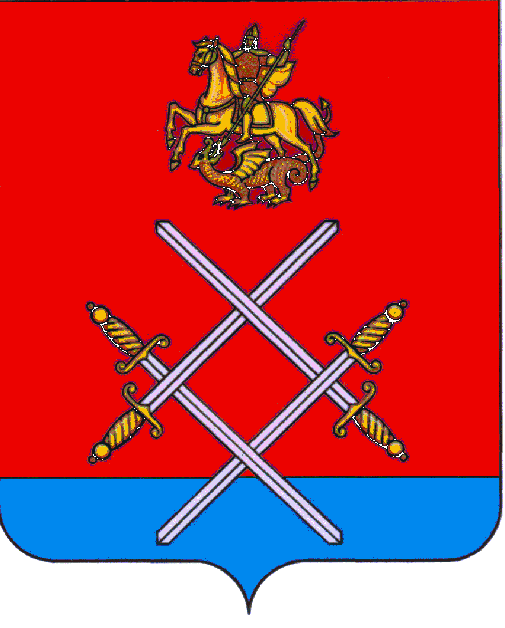 СОВЕТ ДЕПУТАТОВ РУЗСКОГО ГОРОДСКОГО ОКРУГАМОСКОВСКОЙ ОБЛАСТИРЕШЕНИЕот «_29_»___ноября____2017 г.  №_156/15_О назначении собрания по вопросу изменения категории сельского населенного пункта – деревни Старо, административно подчиненной городу Руза Московской области, на сельский населенный пункт – поселокРассмотрев постановление главы Рузского городского округа Московской области от  20.11.2017г. № 2740 «Об инициативе об изменении категории сельского населенного пункта – деревни Старо, административно подчиненной городу Руза Московской области, на сельский населенный пункт – поселок», руководствуясь Законом Московской области от 31.01.2013г. № 11/2013-ОЗ «Об административно-территориальном устройстве Московской области», Положением о порядке организации и проведения собрания граждан по вопросам изменения административно-территориального устройства на территории Рузского городского округа, принятым решением Совета депутатов Рузского городского округа Московской области от 29.11.2017г. № 153/15, Совет депутатов Рузского городского округа Московской области РЕШИЛ:1. Назначить и провести на территории населенного пункта –деревни Старо, административно подчиненной городу Руза Московской области (с географическими координатами 55°42,0'с.ш. 36°08,0'в.д.), собрание по вопросу изменения категории сельского населенного пункта – деревни Старо, административно подчиненной городу Руза Московской области, на сельский населенный пункт – поселок.Дата и сроки проведения: 06.12.2017 г. с 13.ч.00м до 13ч.30м. Место проведения: деревня Старо, у пруда.2. Назначить Толкачева Григория Анатольевича, начальника сельского территориального управления «Западное» администрации Рузского городского округа Московской области, ответственным за подготовку и проведение собрания по вопросу изменения категории сельского населенного пункта – деревни Старо, административно подчиненной городу Руза Московской области, на сельский населенный пункт – поселок.3. Председательствующим на собрании по вопросу изменения категории сельского населенного пункта –  деревни Старо, административно подчиненной городу Руза Московской области, на сельский населенный пункт –  поселок Старо назначить Вереину Ирину Алексеевну, депутата Совета депутатов Рузского городского округа Московской области, секретарем собрания назначить Алябьеву Софью Олеговну, старшего инспектора сельского территориального управления «Западное» администрации Рузского городского округа Московской области.4. Опубликовать настоящее решение в газете «Красное знамя» и разместить на официальном сайте органов местного самоуправления Рузского городского округа Московской области в информационно-телекоммуникационной сети "Интернет".5. Настоящее решение вступает в силу со дня официального опубликования решения Совета депутатов Рузского городского округа Московской области от 29.11.2017г. № 153/15 «О принятии Положения о порядке организации и проведения собрания граждан по вопросам изменения административно-территориального устройства на территории Рузского городского округа Московской области».Председатель Совета депутатов Рузского городского округаМосковской области                                                                                             С.Б. Макаревич